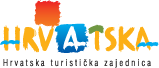 HRVATSKA TURISTIČKA ZAJEDNICAPOZIV ZA DOSTAVU PONUDAPredmet nabave: Najam tehničke opreme (audio, video, rasvjeta, scenografija i režija) i montaža i demontaža za manifestaciju „DANI HRVATSKOG TURIZMA 2023“09. - 10. studenog 2023.U Zagrebu, srpanj 2023.Organizacijska jedinica ili osoba zadužena za komunikaciju s ponuditeljimaOdjel za posebne prezentacije i događanja Hrvatska turistička zajednicaIblerov trg 10/IV, 10000 Zagreb OIB: 72501368180 Tel: 01 4699 307 Način komunikacije i kontakt podaciKomunikacija isključivo pisanim putem na adresu elektroničke pošte: karla.brnobic@htz.hr i igor.soucek@htz.hr . 1. Predmet nabaveNajam tehničke opreme (audio, video, rasvjeta, scenografija i režija), montaža i demontaža za Dane hrvatskog turizma koji će se održati u Rovinju u terminu od 09. do 10. studenog 2023. godine.  Detaljni opis predmeta nabave nalazi se u DODATKU 1. Tehnička specifikacija DHT 2023., koji se prilaže ovom pozivu. 2. Obvezni sadržaj ponude i potrebne dokumentacijePonudu sačinjavaju ispunjeni i od ovlaštene osobe ponuditelja potpisani i ovjereni:Dokaz o nekažnjavanju (Prilog 1) Dokaz financijske sposobnosti Izjava o tehničkoj i stručnoj sposobnosti (Prilog 2a) uz listu referenci unazad 5 godina koje prethode godini u kojoj je objavljena ova dokumentacija za nadmetanje (2018.-2022.), (Prilog 2b)Izjavu o prihvaćanju uvjeta tehničke dokumentacije (Prilog 3)Ponudbeni list (Prilog 4) Troškovnik u obliku excel tabele sa specifikacijom opreme i svih elemenata navedenih u tehničkoj dokumentaciji, izraženu u EUR (Euro) i HRK (Hrvatska kuna), (Prilog 5)Sve ostalo zatraženo ovim Pozivom 3. Podaci o dokazima sposobnosti3.1. Dokaz o nekažnjavanju:Naziv dokaza sposobnosti (Prilog 1.): Izjava s potpisom kojom natjecatelj dokazuje da gospodarskom subjektu ili osobi ovlaštenoj za zastupanje gospodarskog subjekta nije izrečena pravomoćna osuđujuća presuda za kaznena djela zbog udruživanja za počinjenje kaznenih djela, primanje mita u gospodarskom poslovanju, davanje mita u gospodarskom poslovanju, zlouporaba položaja i ovlasti, zlouporaba obavljanja dužnosti državne vlasti, protuzakonito posredovanje, primanje mita, davanje mita, prijevara, računalna prijevara, prijevara u gospodarskom poslovanju ili prikrivanje protuzakonito dobivenog novca, odnosno za odgovarajuća kaznena djela prema propisima zemlje sjedišta gospodarskog subjekta, odnosno odgovarajući dokaz o nekažnjavanju zemlje sjedišta ukoliko je ponuditelj registriran izvan Republike Hrvatske.Uz izjavu o nekažnjavanju, potrebno je dostaviti i uvjerenje nadležnog suda da se ne vodi kazneni postupak protiv osobe ovlaštene za zastupanje gospodarskog subjekta.Naziv izdavatelja dokaza sposobnosti: osoba ovlaštena za zastupanje gospodarskog subjekta za sebe i za gospodarski subjekt daje izjavu s potpisom. Vrijednosni pokazatelj dokaza sposobnosti: ponuditelj mora dokazati da gospodarskom subjektu ili osobi ovlaštenoj za zastupanje gospodarskog subjekta nije izrečena pravomoćna osuđujuća presuda za jedno ili više kaznenih djela u Izjavi. Ovaj dokaz sposobnosti ne smije biti stariji od trideset (30) dana od dana objave Poziva.3.2. Dokaz financijske sposobnosti:     Naziv dokaza sposobnosti: potvrda Porezne uprave o stanju duga ili istovrijedne isprave nadležnog tijela zemlje sjedišta Ponuditelja.Naziv izdavatelja dokaza sposobnosti: Ministarstvo financija – Porezna uprava, odnosno   nadležno tijelo zemlje sjedišta Ponuditelja.Vrijednosni pokazatelj dokaza sposobnosti: Ponuditelj mora dokazati da je ispunio obvezu plaćanja svih dospjelih poreznih obveza i obveza za mirovinsko i zdravstveno osiguranje. Ovaj dokaz sposobnosti ne smije biti stariji od 30 dana do dana objave Poziva.3.3.  Dokaz pravne i poslovne sposobnosti Naziv dokaza sposobnosti: Isprava o upisu u poslovni, sudski (trgovački), strukovni, obrtni ili drugi odgovarajući registar, odnosno ovjerenu izjavu ili odgovarajuću potvrdu s time da naprijed navedena Isprava ne smije biti starija od 6 mjeseci do dana objave Poziva.Naziv izdavatelja dokaza sposobnosti: Trgovački sud, odnosno odgovarajući strukovni ili poslovni registar.Vrijednosni pokazatelj dokaza sposobnosti: Ponuditelj mora izvodom iz odgovarajućeg registra dokazati da je registriran za obavljanje poslova, odnosno djelatnosti koja je predmet nabave.3.4. Dokaz tehničke i stručne sposobnosti:Ponuditelj dokaze tehničke i stručne sposobnosti jamči Izjavom o tehničkoj i stručnoj sposobnosti (Prilog 2a) Ponuditelj mora imati iskustvo:tehničke i logističke podrške na konferencijama ovakvog ili sličnog tipa za minimalno 100 osoba u posljednjih 5 godina koje prethode godini u kojoj je objavljena ova dokumentacija za nadmetanje (2018.-2022.), a navedeno dokazuje listom referenci (Prilog 2b) koji je obvezni dio ponude.Ponuditelj mora raspolagati visoko kvalitetnom audio i video opremom te opremom za rasvjetu renomiranih tvrtki   4. Oblik, način, mjesto dostave ponude A. Oblik i način izrade ponuda:Ponuda mora biti izrađena u Excel tablici (Prilog 5) sa sljedećim stavkama:navesti sve audio, video i rasvjetne uređaje (tip i proizvođač), potrebni elementi za postav scenografije i režije, uključenim radnim satima tehničara za montažu i demontažu, kao i za vrijeme proba i same konferencije te svim dodatnim elementima koji proizlaze iz specifikacija tehničke dokumentacije (Dodatak 1). Cijena ponude mora biti izražena u eurima i hrvatskim kunama s jasno izraženim PDV-om.U roku za dostavu ponude ponuditelj može dodatno izmijeniti svoju ponudu, nadopuniti je ili od nje odustati. Ispravci u ponudi moraju biti izrađeni na način da su vidljivi ili dokazivi. Izmjena ili dopuna ponuda dostavlja se na isti način kao i ponuda. B.  Način dostave ponude:Ponuda se dostavlja u elektroničkom obliku, na adresu elektroničke pošte: postupci.nabave@htz.hrUz ponudu je potrebno dostaviti sve ostale dokumente sukladno ovom Pozivu za dostavu ponuda. Ponuditelj je obvezan dostaviti sve tražene dokaze iz točke 3, a nedostatak ovih dokaza neotklonjiv je nedostatak. Naručitelj može po odabiru ponuditelja od istog zatražiti dostavu dokaza o sposobnosti iz točke 3, u izvorniku i/ili s potpisom ovlaštene osobe ovjerenim od strane javnog bilježnika ili mjerodavnog tijela države sjedišta ponuditelja. 5. Rok dostave ponude s pripadajućom dokumentacijom 16. kolovoza 2023. do 14 h. 6. Jezik ponude i priložene dokumentacije Ponuda se dostavlja na hrvatskom jeziku, dok je specifikaciju opreme moguće dostaviti i na engleskom jeziku. 7. Rok valjanosti ponude90 dana od dana određenog za dostavu ponude. 8. Količina predmeta nabave / učestalost ispunjavanja usluga koje su predmet nabave Sukladno DODATKU 1. Tehnička specifikacija DHT 2023. te sklopljenom ugovoru.9. Vrijeme, način i mjesto otvaranja ponudaNejavno otvaranje ponuda koje se dostavljaju elektroničkom poštom. 10. Kriteriji za ocjenu ponudeKriterij najniže cijene. Napomena: Naručitelj zadržava bezuvjetno pravo da u postupku izravnog pregovaranja kao i za vrijeme ugovornog odnosa promijeni opseg usluge ili količinu. Naručitelj zadržava pravo da ne prihvati dio ponude ili da sa pojedinim ponuditeljem pregovara samo o jednom dijelu ponude odnosno usluge.11. Način obavještavanja o rezultatima pozivaPonuditelje će se putem elektroničke pošte obavijestiti o rezultatima poziva. 12. Procijenjena vrijednost nabave 60.000,00 + PDV (EUR) ili 452.070,00 + PDV (HRK). 13. Rok, način i uvjet plaćanjaPlaćanje u roku od 30 dana od datuma primitka urednog računa. Avansno plaćanje je isključeno. Računi za izvršenu uslugu ispostavljaju se po završetku pružanja usluge. 14. Rokovi isporuke roba/usluga, odnosno završetka radova i/ili duljina trajanja ugovoraIsporuka se vrši temeljem datuma navedenih u ovom Pozivu (sukladno niže navedenim detaljima). Ugovor o poslovnoj suradnji potpisuje se isključivo za razdoblje navedenom u ovom Pozivu (od 9. do 10.11.2023. te vrijeme potrebno za montažu i demontažu).  15. Mjesto isporuke robe, pružanja usluga ili izvođenja radovaTDR – Tvornica duhana Rovinj, Obala Vladimira Nazora, 52210, Rovinj.Hotel Lone, Luje Adamovića 31, 52210 Rovinj.Hotel Grand park, restoran Primi Terreni, Smareglijeva ulica 1A, 52210, Rovinj16. Tehničke specifikacije (opis) predmeta nabaveSve tehničke specifikacije navedene su u  dokumentu DODATAK 1. Tehnička specifikacija DHT 2023.Napomena: HTZ nije dužan odabrati ponudu te je ovlašten u bilo kojoj fazi postupka odustati od daljeg provođenja nadmetanja ili prihvata bilo koje ponude, sve do trenutka sklapanja ugovora s odabranim ponuditeljem, bez prava bilo kojeg ponuditelja na naknadu bilo kakve štete koja mu zbog tog razloga nastane ili može nastati. Ponuditelji čija ponuda nije odabrana, odnosno koji nisu pozvani u drugu fazu postupka, nemaju pravo žalbe niti pravo na naknadu bilo kojih troškova vezanih uz ovaj postupak.
Prilog 1.Temeljem Poziva za dostavu ponuda Hrvatske turističke zajednice, dajem sljedećuIZJAVUJa, ________________________________________________________________________ (ime i prezime)iz _____________________________________________ izjavljujem da ne postoje okolnostikoje bi bile protivne odredbi točke 3. dokumentacije u Pozivu za dostavu ponude Hrvatske turističke zajednice, odnosno da gospodarskom subjektu koji zastupam i meni kao osobi ovlaštenoj za zastupanje gospodarskog subjekta nije izrečena pravomoćna osuđujuća presuda za kaznena djela zbog udruživanja za počinjenje kaznenih djela, primanje mita u gospodarskom poslovanju, davanje mita u gospodarskom poslovanju, zlouporaba položaja i ovlasti, zlouporaba obavljanja dužnosti državne vlasti, protuzakonito posredovanje, primanje mita, davanje mita, prijevara, računalna prijevara, prijevara u gospodarskom poslovanju ili prikrivanje protuzakonito dobivenog novca, odnosno za odgovarajuća kaznena djela prema propisima zemlje sjedišta gospodarskog subjekta.Ovu izjavu dajem osobno, kao osoba ovlaštena za zastupanje pravne osobe__________________________________________________________________________ (tvrtka)sa sjedištem u _______________________________________ i za pravnu osobu.U ______________________, dana ________ 2023. godine._____________________________________________                                                          (potpis odgovorne osobe)                     M.P.Prilog 2.a IZJAVA O TEHNIČKOJ I STRUČNOJ SPOSOBNOSTIKojom ponuditelj ______________________________________________________u svrhu dokazivanja tehničke sposobnosti za predmet nabave: najam tehničke opreme (audio, video, rasvjeta, scenografija i režija) i montaža i demontaža za „Dane hrvatskog turizma“ u Rovinju, od 9. do 10. studenog 2023. izjavljuje da je stručno sposoban izvršiti u tehničkom djelu ove dokumentacije za nadmetanje definirane radove i isporučiti robu za najam te da  njegova tehnička oprema zadovoljava tehničkim specifikacijama (Dodatak 1), koji su sastavni dio ovog Poziva za dostavu ponuda kao i da raspolaže ljudskim potencijalima koji posjeduju stručna znanja i iskustvo potrebno za izvršavanje navedenog predmeta nabave. U ______________________, dana ________ 2023. godine._____________________________________________                                                                     (potpis odgovorne osobe)                            M.P. Prilog 2.b Dokaz tehničke sposobnosti – referencePopis referenci u posljednjih pet (5) godina (2018. – 2022.) za projekte koji obuhvaćaju iskustvo tehničke i logističke podrške na konferencijama za minimalno 100 osobaU ________________, _____._____. 2023. godine.	(mjesto)	  (datum)	   M. P. (mjesto pečata)______________________________ (potpis osobe ovlaštene za zastupanje ponuditelja)Prilog 3.IZJAVA O PRIHVAĆANJU UVJETA TEHNIČKE DOKUMENTACIJETemeljem Poziva za dostavu ponude Hrvatske turističke zajednice, dajem sljedećuIZJAVUJa, ________________________________________________________________________ (ime i prezime)iz _____________________________________________ izjavljujem da sam upoznat s uvjetima tehničke dokumentacije  te da se obvezujem nabavu izvršiti u skladu s uvjetima. Ovu izjavu dajem osobno, kao osoba ovlaštena za zastupanje pravne osobe________________________________________________________________________ (tvrtka)sa sjedištem u _______________________________________ i za pravnu osobu.U ______________________, dana ________ 2023. godine._____________________________________________       (potpis odgovorne osobe)                     M.P.Prilog 4.                                            PONUDBENI LIST Najam tehničke opreme (audio, video, rasvjeta, scenografija i režija) i montaža i demontaža za „Dane hrvatskog turizma“ uRovinju, 9. – 10. studenog 2023.Broj ponude_______________________________	NAZIV I SJEDIŠTE PONUDITELJACIJENA PONUDE ROBE I USLUGEPonuditelj je u sustavu PDV-a                             DA        NE(potrebno je zaokružiti jednu od ponuđenih mogućnosti)NAPOMENA: Ako Ponuditelj nije u sustavu PDV-a ili je predmet nabave oslobođen PDV-a, u ponudbenom listu, na mjestu predviđenom za upis cijene ponude s PDV-om, upisuje se isti iznos kao što je upisan na mjesto predviđeno za upis cijene ponude bez PDV-a, a mjesto predviđeno za upis iznosa PDV-a ostavlja se prazno.ROK VALJANOSTI PONUDEU___________________, ____________________2023.(mjesto)	                 (datum)Ponuditelj:__________________________________(ime, prezime i potpis ovlaštene osobe)NAPOMENA: Ponuditelj je, uz ponudbeni list, obvezan dostaviti i ponudu sa specifikacijom svih elemenata navedenih u Dodatku 1 koji se dostavlja uz Poziv, izraženima u eurima i kunama u obliku Excel tabliceBrojIme i adresa NaručiteljaPredmet ugovoraVrijeme i mjesto izvršenog ugovoraKontakt za provjeru1.2.3.4.5.PonuditeljAdresaOIBKontakt osoba ponuditeljaTelefonE-mailCijena ponude u EUR-ima bez PDV-aIznos PDV-a u EUR-imaCijena ponude u EUR-ima s PDV-omCijena ponude u KN bez PDV-aIznos PDV-a u KNCijena ponude u KN s PDV-omRok valjanosti ponude90 dana